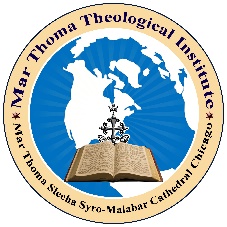 Mar Thoma Theological Institute(St. Thomas Syro Malabar Diocese of Chicago)Introducing Diploma Courses in Biblical StudiesIn affiliation withPaurastya VidyapithamPontifical Oriental Institute of Religious StudiesThe next one-year diploma course  “Diploma in Gospel Studies” startingon May 15, 2022Classes are conducted on the WebEx platform every other Sunday at 8:00 pm Central Standard TimeThe Bible Scholars of Pontifical Oriental Institute impart classesThe participants can attend the class from the comfort of their home Presenting two courses per monthThe diploma is offered on completion of 24 selected topics from the New TestamentPre-registration is requiredThe Mission of the Theological Institute is to offer quality diploma programs to a unique population of highly motivated, self-directed, adults utilizing a combination of learning methodologies. We are committed to meeting the needs of those qualified students whose personal time constraints keep them from completing their desire to achieve religious training through traditional academic and early age programs.For more information on the course and registration, please visit our website www.marthomatheologicalinstitute.com